Your PCS Guide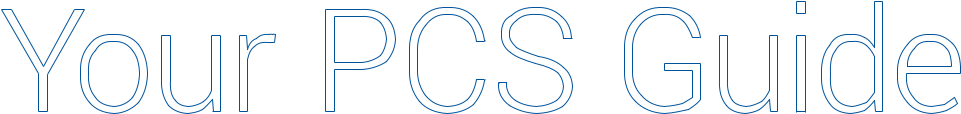 & Moving Checklist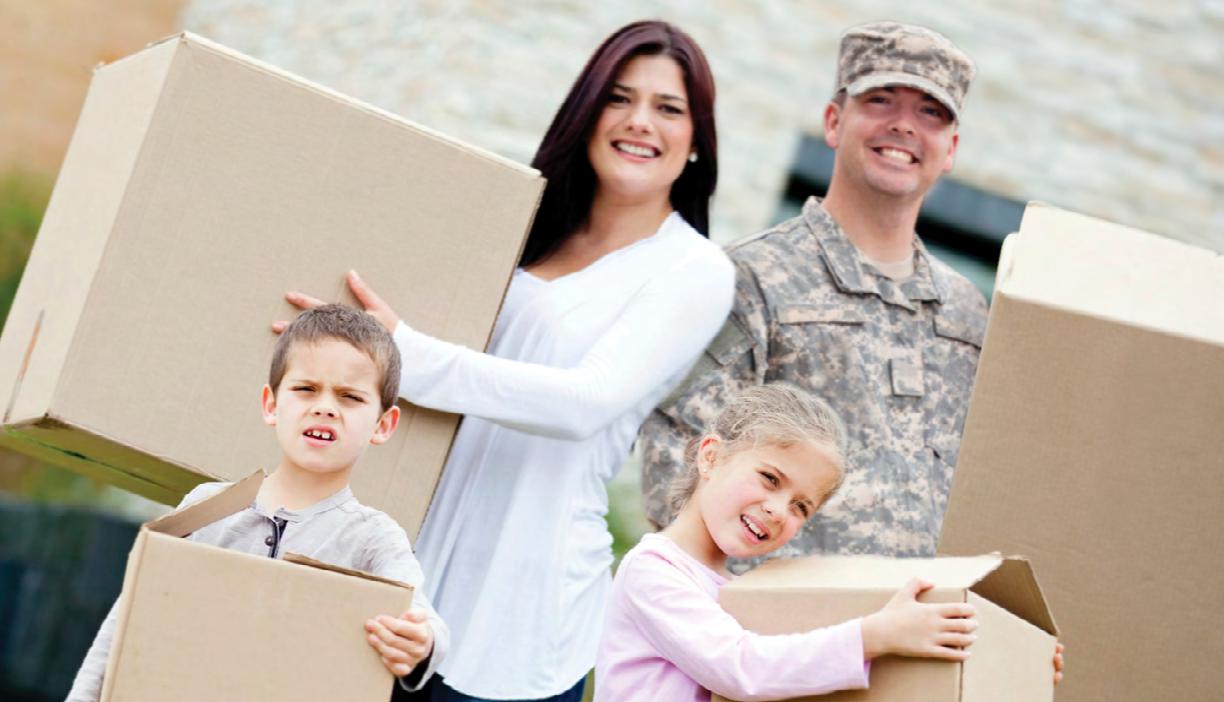 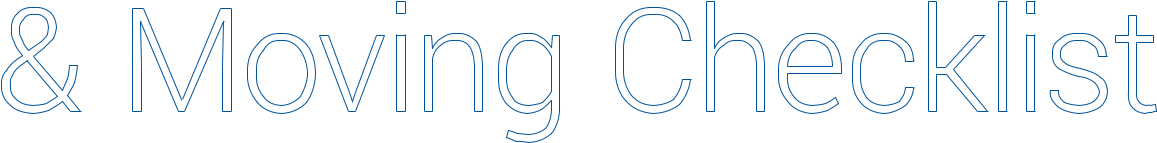 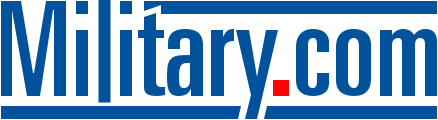 Table of ContentsPermanent Change of Station (PCS): Overview	4Opening Salvo: PCS Gotchas 	4Five Things to Do When You Get Your PCS Orders	51. Set up a meeting with your base transportation office 	52. Contact the family center at your new location  	53. If you’re living in government quarters, notify the housing office ofyour projected move date  	54. Make an appointment with your finance office at your currentinstallation. 	55. Use the PCS Moving Checklist in this guide  	5Saving Money for Your PCS	6What to do now: Avoid Budget Blues 	6What to do before you leave: Prevent Moving Mishaps 	7What to do after you arrive: Fine Tune Your Finances 	7Tips for Valuable Possessions 	7The Personally Procured Move (PPM) Option	8Advantages of the PPM Move 	8Important PPM Notes 	11Top 10 PCS Mistakes	11PCS Weight Allowances	13PCS and NTS Weight Allowance (Pounds) 	13Grade 	13With Dependents 	13Without Dependents 	13Weight Tips 	15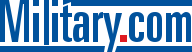 Shipping Your Car Overseas	16Restrictions 	16Size Limitations 	16Type of POV’s You May Ship 	16Leased POV 	16When to Ship Your POV 	16What You May Leave in Your POV 	17What You May Not Ship in Your POV 	17Tracking Your POV 	17Pet Tips 	18Top 10 Tips for Packing Yourself for a PCS	18PCS Responsibilities	19At Origin 	19Upon Arrival 	20Important Links for Moving Claims 	20Top 10 Ways to Prepare MilKids for a PCS	21The PCS Move Checklist	23Moving ChecklistsThree Months Before Your Move	24Two Months Before Your Move	25One Month Before Your Move	26Three Weeks Before Your Move	27One Week Before Your Move	28Final Days Before Your Move	29The Big Day: Moving Day	30After Arrival	31Other PCS Resources	32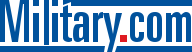 23Permanent Change of Station (PCS): OverviewEveryone in the military is subject to worldwide transfer, based on the needs of the service. Despite this fact, many service members and their families are not clear on what getting PCS orders really entails. Getting a PCS order means moving household goods, shipping vehicles, meeting weight limits, covering airfare and lodging, per diem rates, and on and on.Unlike other “temporary” travel orders, PCS orders are just as they sound – permanent (well,typically two to four years). Many service members look forward to getting PCS orders, asit can mean a change of scenery, new responsibilities, new missions, and new opportunities.But military families are not always as excited about leaving a familiar community. The thoughtof finding a new home, making new friends, finding new jobs, or starting new schools can be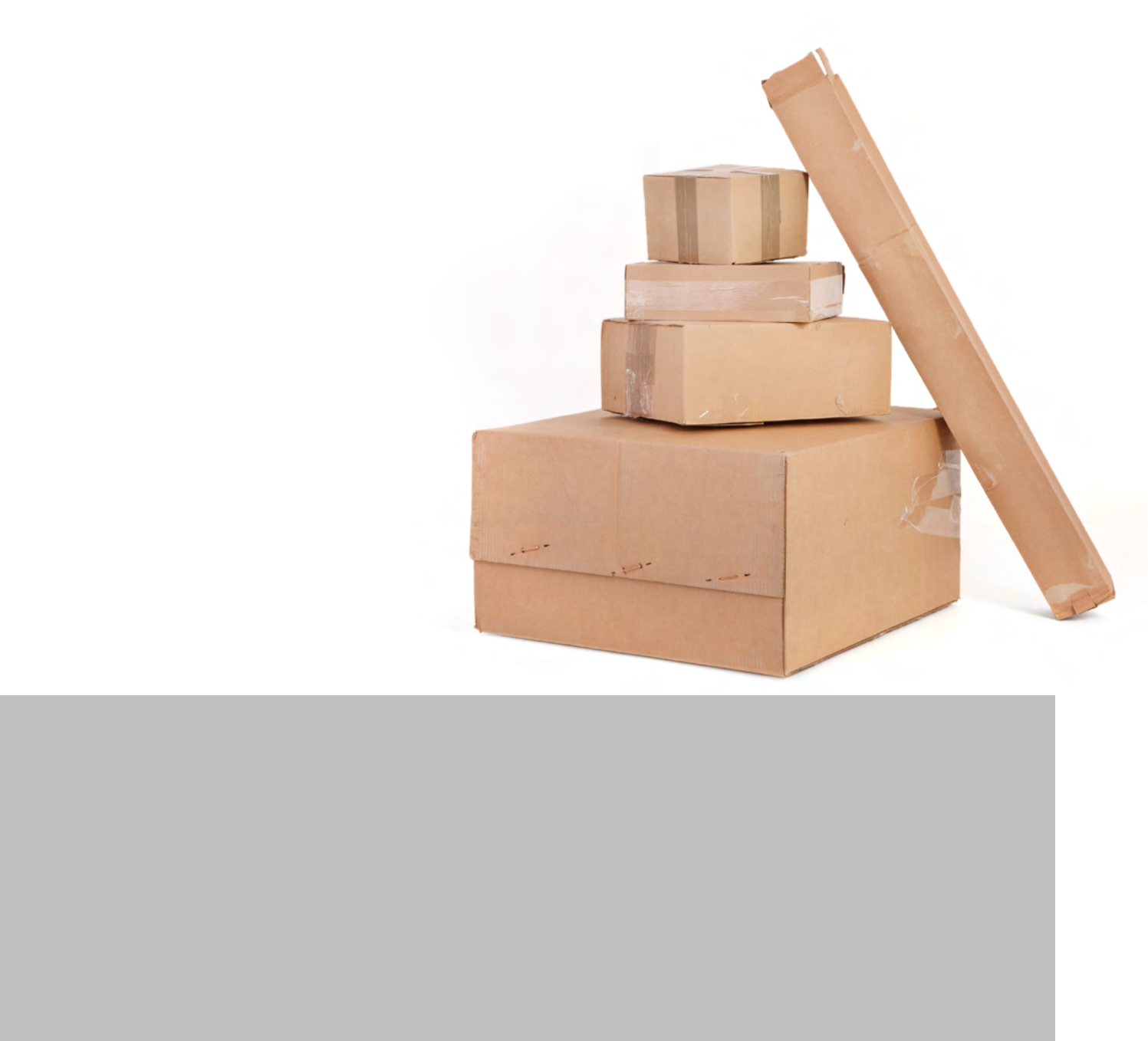 overwhelming. Keep in mind as you prepare for the big move is thatyour transfer is what you make of it; each new duty station can bring new and exciting opportunities.For most military families, the biggest issue with PCSis the move itself. Packing, housing inspections, househunting, the waiting list for government housing, andtraveling with pets, just to name a few tasks, can makethe process daunting.Understanding your rights, responsibilities, benefits,allowances, and the impact on your pay can helpelevate the anxiety of “getting orders.” Thisguide was designed for that specificreason; to help you understand allthe aspects of military transfers, bytaking the mystery out of the acronyms,providing easy to follow checklists, linksto important resources, and helpful tipsand insights that can help make yourmove a smooth one.Opening Salvo: PCS GotchasDon’t wait for orders first. It is a mistake to wait on official orders before starting to get ready for your move. Go through the moving checklists featured in this guide, and get as many items checked off as you can. A headstart now can save on headaches later.2. Don’t be lax about your inventory. Your possessions are important — don’t sit back and expect that they will be properly organized by movers. Be proactive in labeling and keeping track of your boxes and shipments, and double-check everything with your movers.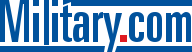 Five Things to Do When You Get Your PCS OrdersOnce you have your PCS orders, in hand, what should your priorities be? Here’s five key steps to take:1. Set up a meeting with your base transportation office.Depending on your service branch, the name of the government office that handles your relocation varies:The Department of Defense: Joint Personal Property Shipping OfficeAir Force: Traffic Management OfficeArmy: Installation Transportation OfficeNavy and Marine Corps: Personal Property Shipping OfficeCoast Guard: Household Goods Shipping OfficeYou can access information about your specific installation’s transportation office at the Military.com Base Guide.Make sure you make an appointment with your office as early as possible. At your meeting, make sure you find out about all the moving options available to you, including a DITY move, and start making preliminary arrangements for your move.2. Contact the family center at your new location.Family centers offer relocation assistance programs that provide moving information to you and your family. Ask questions, and learn about your new community and what it offers.If you’re living in government quarters, notify the housing office of your projected move date.Make sure you also know all the regulations about cleaning your home before you move out.4. Make an appointment with your finance office at your current installation.Making a move will be a drain on your bank account. The finance office can give you the lowdown on your options, as well as relocation benefits that you’re eligible for.5. Use the PCS Moving Checklist in this guide (page 23).In making preparations for a move, it’s easy to be bogged down with all the details and things to do. Stay on top of it all with this handy checklist, which covers everything from packing to setting up in your new location. These ready-to-print lists will remind you what you need to do. If you plan to do a Personally Procured Move (PPM), see the PPM section in this guide for more information, which will help you during your preparations.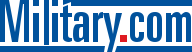 45TIP: Deducting PCS Costs from Your TaxesIf you are a member of the Armed Forces on active duty and you move because of a permanent change of station, you can deduct your unreimbursed moving expenses on Form 3903. For more guidance and information, see this Military.com article.Saving Money for Your PCSWhen you combine moving costs with the difficulty of uprooting your life every few years, relocations can take a big toll. While some moving hassles are unavoidable, you can ease the financial pain of PCSing with a little advance planning:What to do now: Avoid Budget BluesWhether your move is days or weeks away, develop a moving budget in advance to keep your finances on track and avoid last-minute costs.Find out exactly what the military will cover, and what costs fall on you. You can visit your family center and base transportation office for more information.Budget for shipping charges, temporary housing expenses, and start-up fees for utilities.Make a list of things you’ll have to buy when you move in and estimate those costs.Use this budget to determine how much you should save for your next move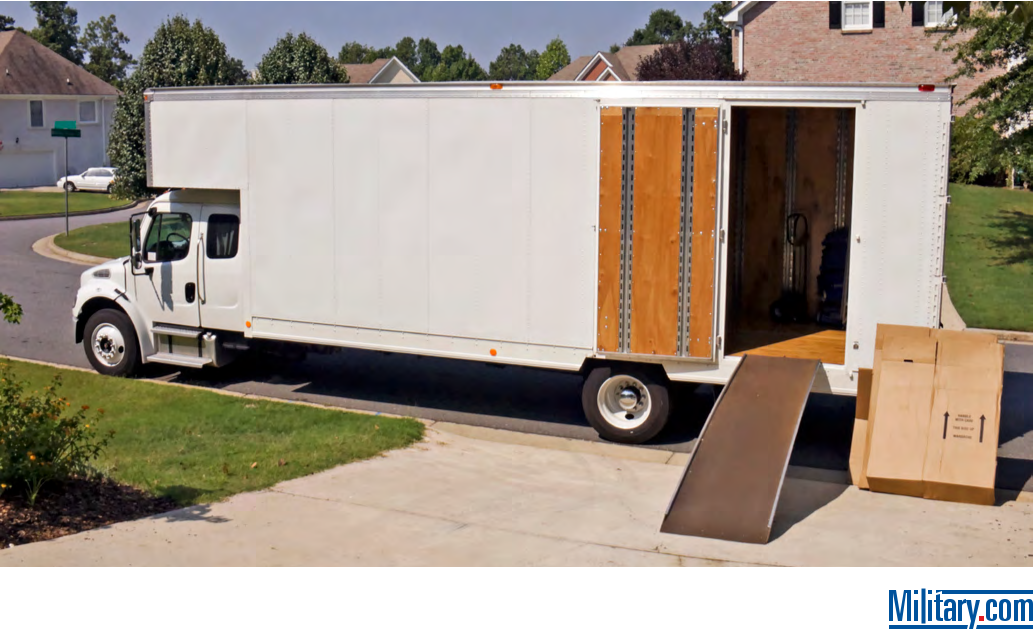 What to do before you leave: Prevent Moving MishapsSome moving horror stories result from damaged or lost property. When you PCS, insurance can mean the difference between disappointment and financial disaster.Find out how much of your personal property the government movers will insure. If it’s not enough to provide full protection, a temporary renters insurance policy could be an affordable way to cover the difference.If you’re shipping a vehicle, review your auto insurance policy to find out if moving-related damages are covered. If they’re not, ask your insurer about purchasing shipment coverage.What to do after you arrive: Fine Tune Your FinancesOnce you settle into your new place, consider fine-tuning your finances to make your next move easier. The stop-and-go that comes with a PCS — stopping everything and starting over again in a new area — can be a shock to your finances. Military members can find some relief by working with companies that “move with you” and serve your needs wherever you go.Consider using online banking so you don’t have to worry if there’s a branch bank near your new home. You can also set up automatic bill payments to make your life easier during future transitions.Choose an insurance company that offers coverage in all 50 states and abroad, so you don’t have to change providers with every move.Open a separate savings account and contribute enough each month to ease the cash crunch before your next move.Set up automatic transfers for investment accounts to ensure your savings habits won’t slip.Tips for Valuable PossessionsHave expensive and valuable items (e.g., artwork, collectibles, heirlooms) appraised. This isn’t paid for by the government, but it’s a wise investment in case of loss or damage. Hold onto your receipts for more expensive items and keep them separate from the rest of your shipment.Use a video camera or taking close-up pictures to record the condition of your furniture, television, and other expensive and/or valuable items prior to packing and pick-up. This will help if you need to file a Loss/Damage Claim.Do not ship small, extremely valuable items such as stocks, bonds, jewelry, coins/ coin collections, and items of great sentimental value such as photo albums. Pack them in your suitcases and hand-carry them, as well as your purchase receipts, pictures, and appraisals.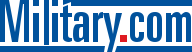 67The Personally Procured Move (PPM) OptionThe Personally Procured Move (formerly known as the Do-It-Yourself (DITY) move) allows you to be reimbursed by the government for moving your belongings yourself. You’re eligible if you make a Permanent Change of Station (PCS), Temporary Duty (TDY), or Temporary Additional Duty (TAD) move, or separate, retire and move to or from government quarters under orders. The program is voluntary.Advantages of the PPM MoveAt first glance, the PPM Program may seem to be more trouble than it’s worth — after all, you have to take care of your own moving arrangements and expenses, rather than have the government do it for you (for some, keeping track of all the receipts is a major hassle by itself). But if you do a little planning and put forth a bit of effort, doing a PPM move offers significant advantages over a normal military move. For example:Money, Money, Money. In the PPM Program, you receive a government payment of 95 percent of what it would cost the government to move you. In addition, you receive the standard travel allowances for you and your family. If you end up spending less than the 95 percent payment the government provides, you get to keep the rest. This may sound difficult, but if you take advantage of moving company discounts and other special offers, you’ll find that you can make money for yourself. You should especially consider a PPM move if you have a limited amount of items that need shipping or moving— you may be able to take care of all the packing and transport yourself.Time, Time, Time. When you receive orders to move to another area, you’re authorized permissive TDY or travel time in order to take care of all your moving arrangements. With PPM, you’ll receive additional time to handle your move — time that you can use to relax if you’re efficient about planning your move.Total Control. While it’s nice to do without the headaches of planning a move, many military personnel had less-than-ideal experiences when the government took care of their moves. With the PPM program, you’re in control every step of the way, from deciding which moving services you want to how much of the actual move you want to handle yourself.If you’re ready to take advantage of the PPM program make sure you follow each of the steps below:Step 1. Apply for the PPM move by scheduling an appointment with your base Personal Property Transportation Office (PTO) — this is your opportunity to ask specific questions about your move and get the low-down on the PPM program. A PTO representative will provide you with all forms and instructions you need. Foremost among these is the DD Form 2278 (Application for Move and Counseling Checklist). Other forms you may need to fill out or provide include:Standard Form 1038 — Advance of Funds Application and Account (for advanced operating allowance)Certified empty weight ticket for each shipment with name, your Social Security number and signature of weight master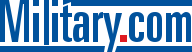 Certified loaded weight ticket for each shipment with name, your Social Security number and signature of weight masterOriginal DD Form 1351-2 — Travel Voucher or Subvoucher (ask your PTO representative if you have specific questions about this form)Copy of registration for your boat(s) and/or trailer(s) if applicableOnly after applying for and being authorized for a PPM move can you proceed with the move. If you make a partial PPM move (i.e., only shipping a certain amount of household goods), make sure you work out all the details with your PTO representative. Note that you will not receive full government payment for your PPM move until after your move.Step 2. Decide on your type of move. Will you be doing this all yourself? Will you have packers help? Will you have a moving company take care of the actual transport? Nail down these arrangements as soon as possible.Step 3. Arrange for any rental equipment or moving services you need. You can either do it all yourself, have a professional handle tasks, or some of both. Packing materials can be purchased from commercial suppliers.Step 4. Confirm your insurance coverage. Make sure you are up to date on your car and accident insurance. If you use a trailer, check your auto insurance policy to make sure you’re covered. State laws regarding liability for accidents during a PPM move vary, so if you’re involved in an accident while performing a PPM move, you should contact the legal office at the military installation nearest the accident site as soon as possible.Step 5. Pick up your operating allowance from your local dispersing office.Step 6. When your vehicle (whether you own it or are renting) is ready, calculate the total weight of what you are moving. You should weigh your vehicle both fully loaded and unloaded. This is extremely important, as your PPM payment will be based on this weight ticket.To calculate the weight of your shipment, follow this formula:Loaded Weight = Your vehicle with a full tank of gas + all of your property loadedno drivers or passengers inside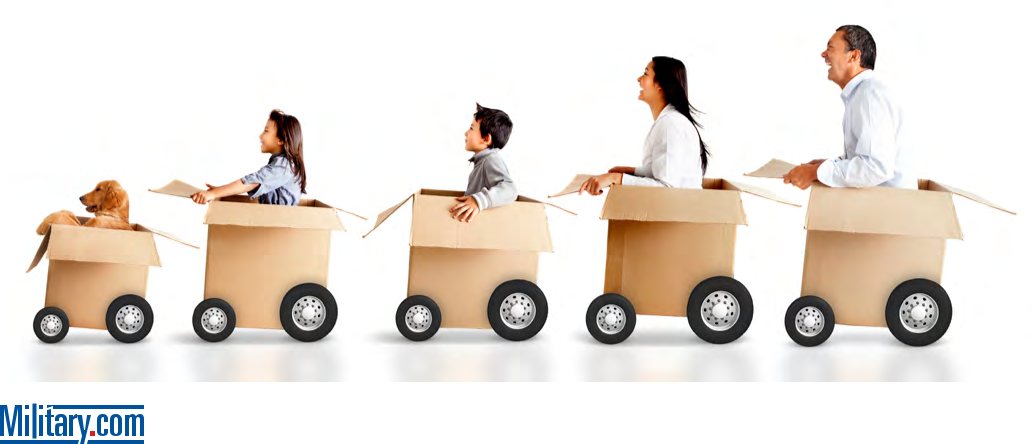 89Empty Weight = Your vehicle with a full tank of gas + no drivers or passengers insideLoaded Weight - Empty Weight = Net Weight of PropertyEach weight ticket should have the following information:Name, grade, Social Security numberName/location of scalesVehicle/trailer identificationDate of weighingWeigh Master’s signatureLegible of weightsStep 7. Get receipts for all moving expenses. All costs associated with the move are not taxable, and will be deducted from the allowance you receive from the move to determine your actual financial profit. Only your profit will be taxed, so be sure to keep track of everything to maximize your profit. Authorized expenses include:Payment for rental vehicles/trailersPacking materialsMoving equipment (including hand trucks and dollies)Gas and oil expensesHighway tolls, weight tickets and any other transportation expense directly related to the PPM moveStep 8. Make your move, and submit your settlement. Once you complete your actual move, you have 45 days to submit a claim for full payment of your PPM allowance. This should include the following:Empty and loaded weight tickets (two copies of each)DD Form 2278PPM Move certification (attach all receipts for moving expenses)PPM Move expense sheetChange of Station OrdersAdvance operating allowance paperwork (if you are renting a truck or trailer)Vehicle/trailer rental contract (if you are renting a truck or trailer)More specific details can be obtained from the Personal Property Transportation office at your installation.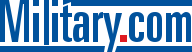 10Important PPM Notes:Your base transportation office must approve a PPM. Without approval your payment could be limited or denied.Any actual moving costs that exceed the government cost will be at your expense, including overweight costs or expenses not covered.An advance allowance may be permitted to help pay for up-frontcosts. Regulations differ by service branch; check with your base transportation office.Some expenses are not authorized. These include tow dolly rental, insurance fees and sales tax. Again, check with your transportation office for specifics.Temporary storage may be available with a PPM. Check with your transportation office for more information.Be sure to file any loss or damage claims directly with your commercial moving company before you file with the government. Claims are usually not paid unless the loss or damage was due to circumstances beyond your control, such as an accident.Payments more than your actual moving costs may be taxable. Read IRS Publication 521 for more information.Top 10 PCS MistakesCourtesy of SpouseBuzzTackling the do-it-yourself move at the wrong time. We all know there’s a season for everything — and the same thing goes for moving yourself. Spousebuzz fan Ani said they did a DITY while she was six months pregnant. “Turns out I’m not invincible,” she said. Milinda did hers with two toddlers, one of whom was potty training, which she called “our biggest mistake.” Of course, we know that a DITY can be a great idea … sometimes. But like everything else in life, it has its time.Putting too much stock in your orders. When the military tells you you’re moving somewhere and finally issues those orders it certainly seems definite. But we know everything can change. That’s a lesson fan Beverly learned the hard way when their orders to Alaska were changed at the last minute to Fort Campbell, Kentucky … AFTER they shipped their vehicle north and bought a lot of cold weather gear.Not grabbing a hard copy of your medical records. Sure, the clinic says your medical records will follow you to your next duty station. But the time to find they did is not after you’ve already moved five states away. Avoid this one by hand carrying your records and those of your kids station to station. If only Nancy had known this ahead of time. “Now they won’t send a complete record to the new doctor’s office … HUGE pain to deal with.”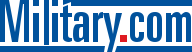 11Renting out your home from far, far away. Whether by choice or by need, military families often find themselves with a rental property on their hands. Although buying a home while in the military is a decision that has many pros and cons, one thing is sure: renting it out later from across the country or world is a major pain.Going back to work too quickly. Military spouses know that if you have the good fortune of finding a job, you should definitely not turn it down. But jumping back into work too quickly after her PCS but before really getting her family settled, fan Wendy told us, was her biggest PCS mistake.Not knowing where your pets are. Last year we asked some military movers at Fort Campbell about what the weirdest thing was that they ever had experienced during a pack-out. The answer? Pets. If people aren’t careful to locate and contain their pets before the packers come, they can get accidentally boxed away. Once, they said, a family pet cat was tragically packed in a box spring. By the time the family realized it was missing, the box spring, mattress and cat were all on a truck to California.Letting the movers take the furniture parts. Jessie told us something many of us have learned the hard way — if all of your furniture parts go into a box and that box is the one that disappears, you’re in big trouble. “Finding new hardware for a desk and bed is a pain,” she said.“Lesson learned.” She said she wishes they had taped the pieces to the furniture they belonged to. Our advice? Move the parts yourself so you know they won’t go missing or fall off the place they are taped.Forgetting to empty the trash before pack out. The rumors are true, folks, as Lisa learned. If you don’t empty it first, the movers will pack your trash can with whatever is in it. Gross!Putting too much faith in your movers. Several fans told us of times they put too much faith in the movers’ ability to not break or hurt their furniture or valuables. And I’ve received furniture off the moving truck that is so broken it can’t even stand. But it wasn’t until we moved ourselves across town last year that I realized how difficult it is to move things without breaking them. It’s a marvel the professionals break as little as they do as evidenced by the giant, self-inflicted scratches on our table. The best policy? If you really don’t want something scratched or broken, don’t own it or leave at your parents’ house for safe keeping.Not doing enough research. Cody said she wishes they had looked for reviews on their future landlord. “Just because you found them on AHRN.com doesn’t make them good businesspeople … or good people in general!” she said.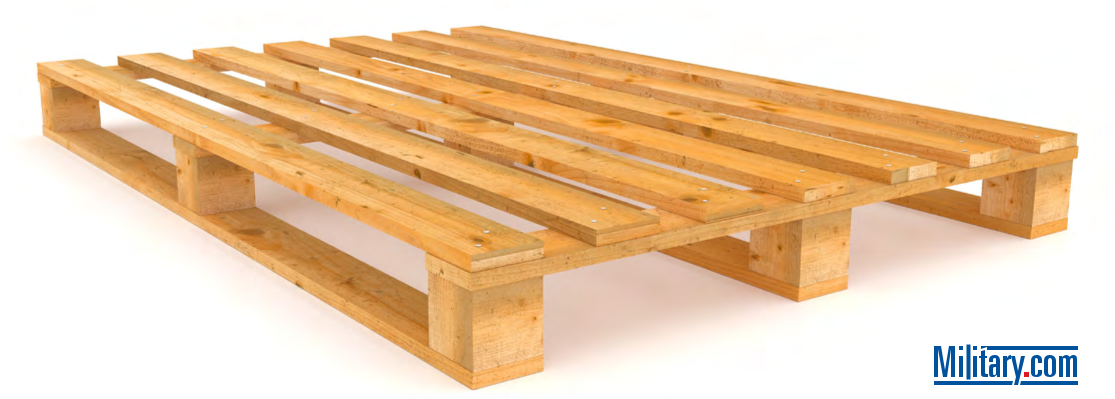 PCS Weight AllowancesJoint Federal Travel Regulations (JFTR) sets the maximum Permanent Change of Station (PCS) and Non-Temporary Storage (NTS) weight allowances that you can ship and/or store at government expense, based on your rank and dependency status. Weight allowances do not include Professional Books, Papers and Equipment (PBP&E/Pro-Gear) or required medical equipment.PCS and NTS Weight Allowance (Pounds)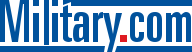 1213Note 1: Includes a Uniformed Service regular and Reserve Component member, and an officer holding a temporary commission in the US Army/Air Force. Also includes a member appointed from an:Enlisted/warrant officer grade to a commissioned officer grade, orEnlisted grade to a warrant officer grade or rating is authorized the grade’s weight allowance:Held on the member’s PCS authorization/order effective date used for HHG transportation, orFrom which an appointment was accepted, whichever is greater.Upon reversion, the member is authorized the weight allowance of the grade held:On the member’s PCS authorization/order effective date then being used for HHG transportation, orBefore reversion, whichever is greater.Note 2: For this table, a member “with dependents” is a member who has a dependent eligible to travel at government expense incident to the member’s PCS. Actual dependent travel has no bearing. Incident to a member’s first PCS after:The death(s) of all of the member’s dependent(s), orA divorce that leaves the member with no dependent(s) eligible to travel at government expense, the member has the weight allowance of a member “with dependents”.Note 3: A member selected as Senior Enlisted Advisor to the Chairman of the Joint Chiefs of Staff, Sergeant Major of the Army, Chief Master Sergeant of the Air Force, Master Chief Petty Officer of the Navy, Sergeant Major of the Marine Corps, or Master Chief Petty Officer of the Coast Guard is authorized a weight allowance of: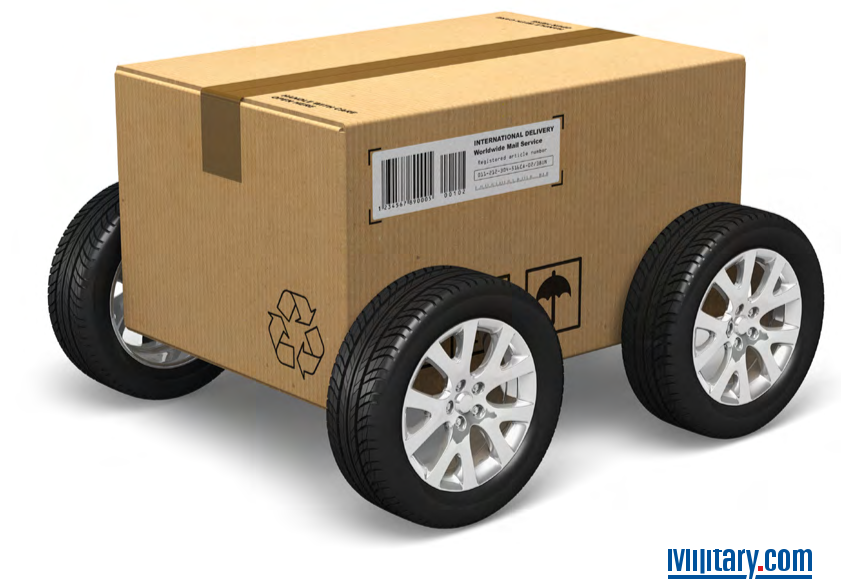 17,000 pounds with dependents or14,000 pounds without dependentsfor a PCS authorization/order issued on orafter receiving noticeof selection to thatposition and for theremainder of themilitary career.Weight Tips:You are responsible for staying within your weight allowance. Get an early start on estimating the weight of your household goods (HHG), before you visit your Transportation Office, which will require an estimated weight for each shipment you intend to make.Weight estimates are not official. They are planning tools only. You can never use weight estimates to refute excess weight charges.Excess Weight = Big Costs. Exceeding your authorized weight allowance on a move can end up with you getting overcharged several hundred to several thousand dollars. Contact your local transportation officer for additional information regarding excess costs.If you’re moving overseas… Some overseas areas impose administrative weight restrictions. If the area to which you are assigned provides government furniture, for example, you may get a weight restriction, which would prevent you from shipping your full weight allowance overseas. If you are administratively weight restricted, you have the option of storing the remainder of your HHG in long term storage (NTS), or you may ship your HHG to a designated location within the Continental US (CONUS) for the duration of your overseas tour. Be sure to check with your transportation office about your options.Know before you go. If you are transporting a vehicle, PPM moves require you to weigh the vehicle empty and loaded before departing and once again upon arrival at your destination. Weigh stations that issue official certified weight tickets can be hard to find; make sure you know exactly where to take your vehicle before you leave your old duty station, otherwise you may have to delay unloading your household goods when you get to your new home. See the “Shipping Your Car Overseas” section for more vehicle transport tips.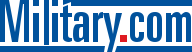 1415Shipping Your Car OverseasIf you receive PCS orders that require international relocation, you’re entitled to ship your privately owned vehicle (POV) from or between locations overseas. If you wish to ship your POV overseas it must be authorized on your orders. Alternate ports may be used if approved by the military traffic management command (MTMC). Requests to use an alternate port should be addressed your installation’s Personal Property Shipping Office (PPSO), which you can find through the Military.com Base Guide.RestrictionsYour owned or leased POV may be shipped to your new duty station at the government’s expense. If you want to make your own arrangements to ship your own POV, consult your sponsor and transportation office for any restrictions. You may have to pay an import duty on a second POV. Your local transportation office has information on the host country’s restrictions.Size LimitationsThe government will pay for the shipment of a POV that does not exceed 20 measurement tons. A compact car averages 9 tons and a full-size car is about 15 tons. Measurement tons can be determined by multiplying the length (in feet) by the height by the width, and then dividing by 40. Here’s the formula: L in feet x H in feet x W in feet = Total Cubic Feet divided by 40.Type of POV’s You May ShipOnly self-propelled, wheeled motor vehicles can be shipped. This includes automobiles, motorcycles, motor scooters, vans, and pickups. Other passenger-carrying, multi-purpose motor vehicles may qualify. However, they may require a written certification stating the vehicle is for personal use.Leased POVTo ship a long-term (12 months or longer) leased POV, you must provide a written authority from the leasing company. All requirements stated in the lease remain your responsibility.When to Ship Your POVEach branch of the military has different limitations for shipping a POV. A few of those limitations for the Army, Air Force, Marines and Navy include:Army and Air Force personnel POVs will be accepted for shipment if delivered to the port within 90 days after the service member departed for an overseas tour of more than one year, or within 30 days after the service member’s departure on a tour of duty of one year or less.Navy and Marine Corps personnel POVs will be accepted when at least 12 months remain to be served at their current overseas duty station at the time vehicle is delivered to the loading port.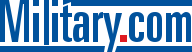 What You May Leave in Your POVOnly authorized personal articles may remain in your POV when it’s turned in for processing. All household items and camping equipment must be removed. You may ship the following:Tools, which cannot exceed $200 valueJacks, tire irons, tire chains, fire extinguisher, tire inflator, first aid kits, jumper cables, warning triangles, trouble lightsOne spare tire and two snow tires with wheels (mounted and unmounted)Portable cribs and children’s car seatsLuggage racksSmall items such as thermos bottles, bottle warmers and car cushions if they can be packed entirely within a carton provided by the portCatalytic converters, catalyst components (pallets), oxygen sensors and pipe segments used to replace converters in overseas areasWhat You May Not Ship in Your POVThe following items may not be left in a POV during shipping:Televisions and DVD playersAccessories not permanently installedFlammable or hazardous substances such as waxes, oil, paints, solvents and polishesCitizen Band (CB) radios, importation and operations of CB radios are prohibited in most overseas areasViolating these restrictions may result in your POV being held at the port of discharge until the equipment has been removed and shipped out of country. All costs associated with removing your CB radio from your POV and shipping will be at your expense.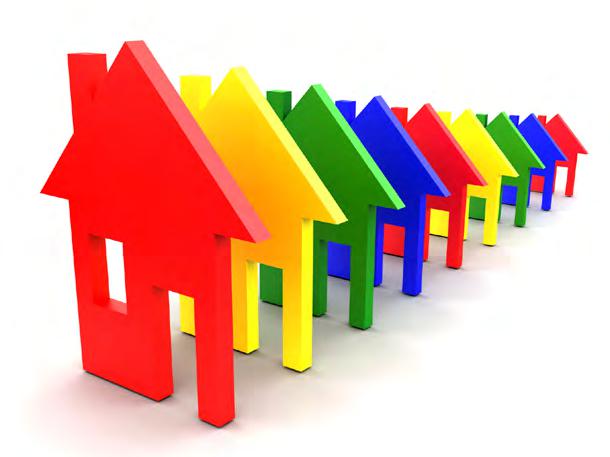 Tracking Your POVYou can track your POV throughthe American Auto Logistics website. Justenter your name, Social Security number,and order number and you can find outjust where your vehicle is in the movingprocess. Directions and maps to the vehiclepick-up centers and more detailed informationon shipping a vehicle can be found on this site,as well.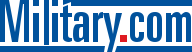 1617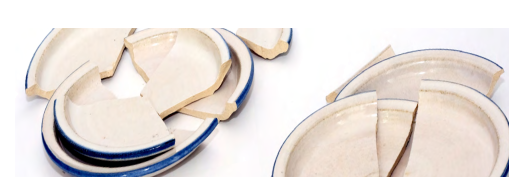 Top 10 Tips for Packing Yourself for a PCSCourtesy of SpouseBUZZGet organized. Organization includes taking pictures of your more valuable items, saving money and bookmarking it for moving expenses, and keeping an inventory of your boxes.Plan ahead. Time is another thing you have to organize. You probably don’t realize how much stuff you really have. And packing is very time-consuming.Do a pre-packing purge. A move is the perfect time to toss all that unnecessary and unused junk that’s been hiding in the attic and under beds and in kids’ drawers. As Amber A. put it,“Always purge before the move. Why pack/lift/movecrap you don’t intend to keep?”Recycle. If possible, stock up on boxes you don’t have to pay for. Get packing boxes and paper from people who just had their stuff delivered. You can also get boxes from behind stores that recycle them.Choose packing materials wisely. Unfortunately, not all packing materials can be re-used like boxes. And not all materials are as good as others. Don’t pinch pennies when it comes to packing materials, especially for precious items, but for some items, it is okay to use your towels and sheets. Get plastic covers for your mattresses. Space Saver Bags and Scotch Stretch Wrap can be handy for wrapping and packing.Pack strategically. Use one color marker for “unpack right away” boxes and another color for “when we get to it” boxes. As tempting as it is to have fewer boxes, don’t pack them too heavy! Pack plates standing up, not laying flat. You can also use patterned duct tape on the outside of boxes, with a different pattern for each room.Get the kids involved. Kids love feeling helpful and being a part of the moving process. If young kids are involved, get them excited for the move and let them label their boxes or put a sticker of their choice on the box which identifiesit as theirs.Accept help. If you have friends or family willing to put in the time and sweat to help you pack, then consider yourself incredibly lucky and accept without hesitation.Look into PODS. PODS can help with both your moving and storage needs. They also offer a military discount. Click here to learn more.Don’t do it. Know your limits. Sometimes it’s better to pay to get professional moving help, and save your sanity.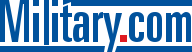 PCS ResponsibilitiesKeep these responsibilities in mind as you prepare for your PCS:At Origin:Keep your transportation office informed of any change in your orders or other changes, such as a current telephone number or e-mail address where you are available until you leave your old duty station.Rules for shipping any engine power-driven equipment (i.e., motorcycle, dirt bike, lawnmower, snowmobile, moped, boat): Ensure equipment is free of dirt or grease. Disconnect the battery cables and tape the leads so they do not make contact with the battery terminals. Batteries with acid or alkali are prohibited from shipment; only non-spillable gel-type batteries are authorized. Disconnect lead from spark-plug and also tape the wire lead. No fuel can be in the tank when shipping a motorcycle/dirt bike as a HHG shipment.Do not change your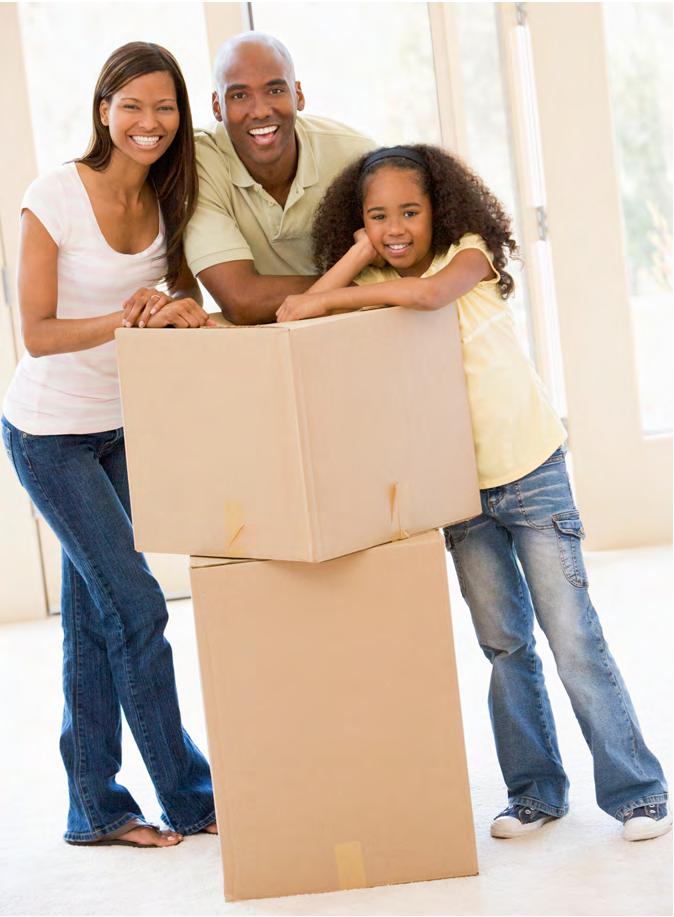 shipping dates unless necessary. Changing movingdates, especially during the summer months, can mean a lengthy delay in getting yourmove rescheduled. Contact your transportation office immediately if rescheduling the shipping dates is necessary.Contact the origin transportation office if the transportation service provider (TSP), or the TSP’s representative has not contacted you a few days prior to your scheduled pickup date.You or a representative designated in writing must be home when the TSP arrives to pack and remove your belongings (Between the hours of 8:00 AM – 5:00 PM).Your residence or pickup location should be organized enough so it does not hinder the job performance of the crew that packs your property.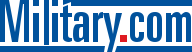 1819Separate your professional items and any authorized additional consumables. Be sure they are identified on the inventory as “PBP&E/Pro-Gear” or “Consumable Items” and ensure they are weighed separately or a constructive weight has been annotated on the inventory.8. Do not argue with the TSP’s representative. If you have a problem, call your transportation office at once.Upon Arrival:Contact the destination transportation office and/or TSP delivering your personal property as soon as possible after your arrival. The TO/TSP needs a telephone number and/or address where you can be reached on short notice.As soon as you have a delivery address for your personal property, call the transportation office again and provide this information.If possible, be prepared to accept delivery of your property as soon as it arrives. This will prevent additional handling, reduce the chance of loss or damage, and reduce or eliminate storage expenses.You or your designated representative in writing must be home on the day of delivery.Know in advance where you want each piece of furniture placed in your new residence. You are allowed a “one-time placement of goods” by the TSP upon your request.Important Links for Moving Claims:https://claims.jag.af.mil/ — United States Air Force Claims website https://www.jagcnet.army.mil/USARCS — United States Army Claims Service websitehttp://www.jag.navy.mil/organization/code_15.htm — United States Navy Claims websitehttp://www.fincen.uscg.mil/hhg.htm — U.S. Coast Guard HHG Claims website http://www.move.mil/ — Department of Defense Household Goods Portal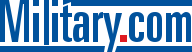 Top 10 Ways to Prepare MilKids for a PCSCourtesy of SpouseBUZZThe planning that goes into a PCS move can stress even the best military spouses to their limits. And just as we go through a roller coaster of emotions while we pack up our lives and start over somewhere new, our kids are right there beside us going through their own emotional ride.So what can we do to help make the moving adventure less stressful on our kids? Here are 10 ways to prepare military kids for a PCS:Tell them about the move ASAP. It’s really easy to keep putting it off because it’s not really a fun conversation to have, especially because it’s often difficult to predict how each child will react. But news tends to travel fast, and you want to make sure the kids hear it from you, not from the neighbor you told last week or the moving checklist you left sitting on the kitchen counter. Plus, kids are very perceptive. If you’re stressed, they probably sense something is going on.Communication is key. Kids may not know that it’s perfectly normal to feel excited one minute and scared the next, curious one minute and angry the next. Encourage your kids to talk about their feelings and ask questions. If they’re not talkers, have them write in a journal or draw pictures. Sharing your own feelings helps to open the lines of communication, so talk about what’s going through your head too.Empower them. Find age-appropriate ways to get the kids involved in the moving process. Let them help you look at houses online. Encourage them to pack their own stuff. Even minor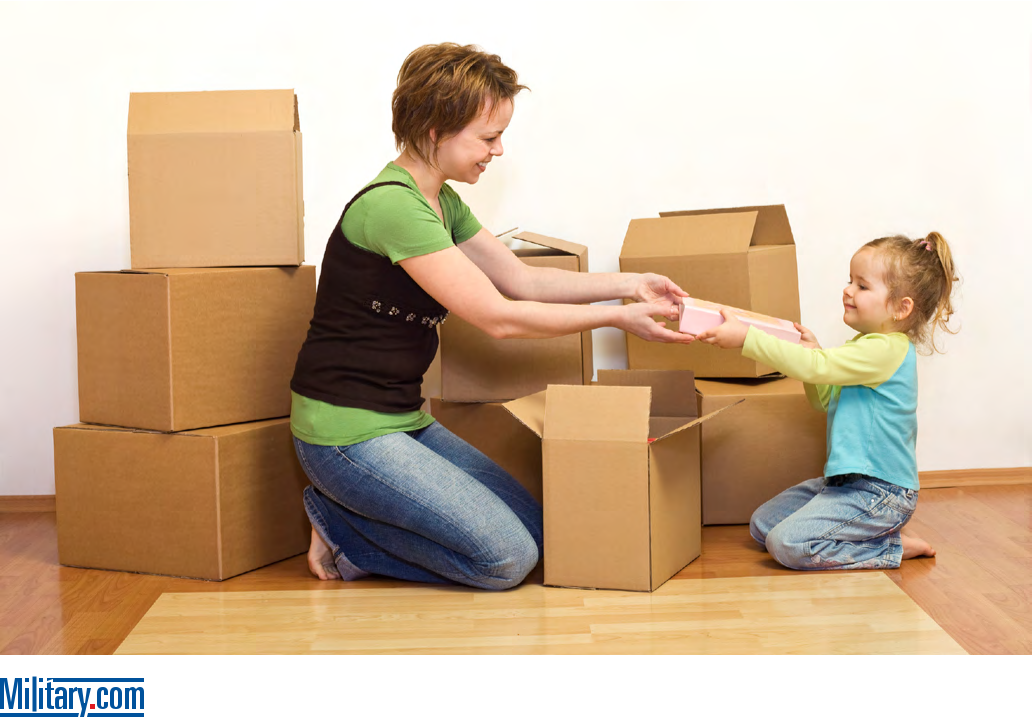 2021decisions like what color marker to use to label boxes can make a big difference in helping your children feel like involved participants.Use online support. Sometimes kids are more receptive to new ideas when they hear it from someone other than their parents. That’s where websites like the DoD’s Military Youth on the Move and Military Kids Connect step in. Both sites are divided into age-appropriate categories and offer a wealth of kid-friendly advice from how to pack to being the new kid at a new school to staying in touch with friends. (They have sections for parents as well, so if you need some advice, check it out for yourself too.)Read books about moving. Books are some of the best teaching tools a parent can have, especially for younger children. They educate through fun stories and illustrations, but also act as conversation starters. Visit your local library or hit up Amazon to find some good ones about moving.Visit your new home. Not moving very far? Take the whole family on a road-trip to your new destination. Explore the area, including the high points like schools, the base you’ll be stationed at, parks, restaurants and other local attractions.Moving too far to visit? Explore virtually. Regardless of the distance you’re moving, it’s always important to research the area you’re moving to in order to get yourself acquainted.Use your imagination. Even if you don’t know what your house or neighborhood will look like, let your kids imagine what their new life will be like. How do they want to decorate their new rooms? What kinds of activities do they want to try? What do they think their teachers will be like? Have fun with it. Even if the images become outrageous and silly, a good laugh can help alleviate some stress.Put aside special items. Household goods arrival times are rarely set in stone. Because you never know when you’ll see your possessions again, help your kids put aside those special must-haves they can’t live or travel without. For younger kids, this may include blankets or stuffed animals. For older kids, this may be iPods or books. The familiarity of their prized possessions will help them feel more secure in their new environment and keep them occupied while traveling.Smile! Kids follow your lead, and if you’re a PCS Debbie Downer, your kids will be too. Not thrilled about having to move for the 512th time to the most remote location possible? It’s okay to be bummed, but at some point you need to embrace the suck and stay upbeat around the kids. Think of 5 positive things about the move and go from there. The kids will feed off of your excitement and start getting excited themselves.Give them a chance to say see ya. Another reason to give kids an ample heads-up is to allow them a chance to say their farewells. This doesn’t just mean saying “good-bye” to friends. Visit their favorite restaurant one last time, drive around the neighborhood, stop by favorite parks. Don’t forget that camera!Is “good-bye” too hard to say? One of the first lessons a military spouse ever taught me was that, in military life, it’s never “good-bye,” it’s “see ya later.”It’s a small military world, and it’s not uncommon to be stationed with friends for a second time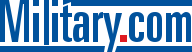 at a different base. But even if friends aren’t in the same place at the same time again, remind kids that social media and email and Skype allow friendships to live on regardless of geography. Teach kids to say “see ya later” instead of “good-bye.” Sometimes a simple phrase change can help children understand that moving doesn’t automatically mean an ending.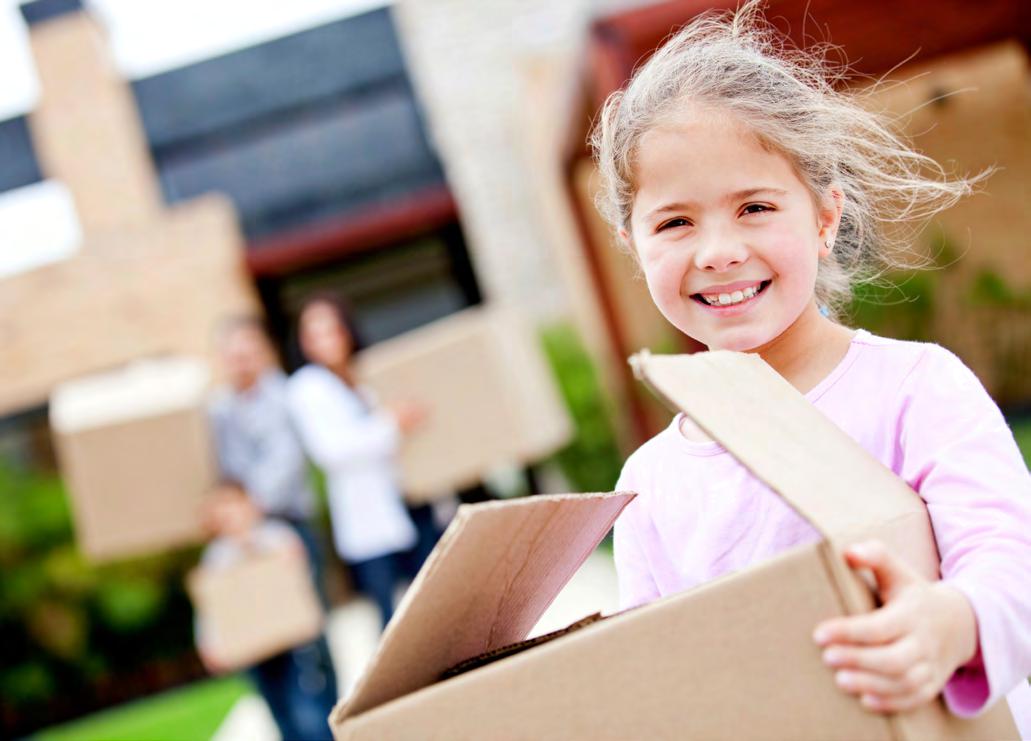 The PCS Move ChecklistIn making preparations for a move, it’s easy to get bogged down with all the details and things to do. Military.com can help you stay on top of it all with these handy checklists, which cover everything from packing to setting up in your new location. These ready-to-print lists will remind you what you need to do.Be sure to take care of all the items on these lists. For example, if you’re one month away from your move and you use these checklists for the first time, make sure you’ve already taken care of the items in the “Three Months Before Moving” and “Two Months Before Moving” checklists.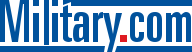 2223Moving Checklist: Three Months Before Your Move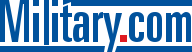 Two Months Before Your Move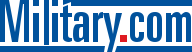 2425One Month Before Your Move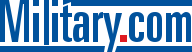 Three Weeks Before Your Move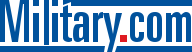 2627One Week Before Your Move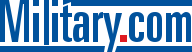 Final Days Before Your Move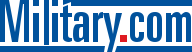 2829The Big Day: Moving Day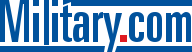 After Arrival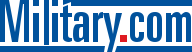 3031Other PCS ResourcesFor additional help in planning and carrying out your PCS move, be sure to consult these resources:Military.com PCS Center: http://www.military.com/money/pcs-dity-moveMilitary.com Spouse and Family Channel: http://www.military.com/spouseSpouseBUZZ: http://spousebuzz.com/Military Home and Garden Discounts: http://www.military.com/discounts/home-and-gardenDOD’s Move Website: http://www.move.mil/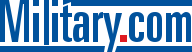 32Grade (see note 1)With DependentsWithout Dependents(see note 2)O-6 to 0-1018,00018,0000-5/W-517,50016,0000-4/W-417,00014,0000-3/W-314,50013,0000-2/W-213,50012,5000-1/W-1/Service Academy12,00010,000GraduatesE-915,000 (see note 3)13,000 (see note 3)E-814,00012,000E-713,00011,000E-611,0008,000E-59,0007,000E-48,0007,000E-1 to E-38,0005,000Aviation Cadets8,0007,000Service Academy Cadets/350MidshipmenTo DoNotesDone?If you are an active service member, make an appointment fora counseling session at your base transportation office.Decide whether you want to make a Personally Procured Move(PPM), or have the government handle everything for you.Start saving for non-reimbursable moving expenses.Discuss the moving process with your children to overcometheir fear of relocation.Start planning for special moving needs if you have an infant.Notify your landlord you will be moving, but do not give him orher an exact date right now.Begin making shipping arrangements for your vehicle(s) if nec-essary. If you are using your base transportation office, sched-ule a counseling session.Start keeping track of tax-deductible moving expenses (i.e., thecost of pre-move househunting).Make an inventory of possessions and valuable items (take pic-tures or video tape). Get appraisals for antiques or collections.Start organizing personal records like birth certificates, insur-ance papers or warranties.Make a list of whom to notify concerning your move and for-warding address.Let clubs/organizations that you belong to know you are leav-ing. Transfer your membership if possible.Take care of necessary medical, optical or dental appointments.Obtain your records or find out how to forward them later.Have Power of Attorney or Letter of Authorization drawn up forunforeseen circumstances.Go through closets and drawers to sort through clothes andother items to give away or sell.Make sure all stickers from previous moves have been re-moved from furniture.Do not place any more mail order purchases.To DoTo DoTo DoTo DoNotesDone?Begin sorting out and disposing of items you don’t need. Hold aBegin sorting out and disposing of items you don’t need. Hold aBegin sorting out and disposing of items you don’t need. Hold aBegin sorting out and disposing of items you don’t need. Hold agarage sale and/or sell off items through an online marketplace suchgarage sale and/or sell off items through an online marketplace suchgarage sale and/or sell off items through an online marketplace suchgarage sale and/or sell off items through an online marketplace suchas eBay or Craigslist.as eBay or Craigslist.as eBay or Craigslist.as eBay or Craigslist.If you are buying a new home at your new location, you shouldIf you are buying a new home at your new location, you shouldIf you are buying a new home at your new location, you shouldIf you are buying a new home at your new location, you shouldchoose one as soon as possible, arrange financing, and set tenta-choose one as soon as possible, arrange financing, and set tenta-choose one as soon as possible, arrange financing, and set tenta-choose one as soon as possible, arrange financing, and set tenta-tive closing dates. For more on the home buying process, see thetive closing dates. For more on the home buying process, see thetive closing dates. For more on the home buying process, see thetive closing dates. For more on the home buying process, see theMilitary.com Home Buying Guide.Military.com Home Buying Guide.Military.com Home Buying Guide.If your family members have jobs, they should give required noticeIf your family members have jobs, they should give required noticeIf your family members have jobs, they should give required noticeIf your family members have jobs, they should give required noticeof termination and get a referral letter. They should also update theirof termination and get a referral letter. They should also update theirof termination and get a referral letter. They should also update theirof termination and get a referral letter. They should also update theirresumes for finding a job at your new location. For more help, see theresumes for finding a job at your new location. For more help, see theresumes for finding a job at your new location. For more help, see theSpouse Career Channel.Spouse Career Channel.Spouse Career Channel.Spouse Career Channel.If you require child care at your new location, start looking into op-If you require child care at your new location, start looking into op-If you require child care at your new location, start looking into op-If you require child care at your new location, start looking into op-tions.tions.tions.tions.If you have school-age children, check school schedules and enroll-If you have school-age children, check school schedules and enroll-If you have school-age children, check school schedules and enroll-If you have school-age children, check school schedules and enroll-ment requirements at your new location.ment requirements at your new location.ment requirements at your new location.If you plan to take a vacation on the way to your new address, makeIf you plan to take a vacation on the way to your new address, makeIf you plan to take a vacation on the way to your new address, makeIf you plan to take a vacation on the way to your new address, makeall your reservations as soon as possible.all your reservations as soon as possible.all your reservations as soon as possible.all your reservations as soon as possible.If you have a car, truck or auto, be sure that all maintenance andIf you have a car, truck or auto, be sure that all maintenance andIf you have a car, truck or auto, be sure that all maintenance andIf you have a car, truck or auto, be sure that all maintenance andrepairs are taken care of now.repairs are taken care of now.repairs are taken care of now.Be sure you still have your proof of insurance for the car.Be sure you still have your proof of insurance for the car.Be sure you still have your proof of insurance for the car.Be sure you still have your proof of insurance for the car.Contact your insurance company about protection for auto(s), homeContact your insurance company about protection for auto(s), homeContact your insurance company about protection for auto(s), homeContact your insurance company about protection for auto(s), homeand household storage, and high-value items.and household storage, and high-value items.and household storage, and high-value items.and household storage, and high-value items.If you are using your base transportation office, let it know if you planIf you are using your base transportation office, let it know if you planIf you are using your base transportation office, let it know if you planIf you are using your base transportation office, let it know if you planto ship your vehicle, and provide the estimated shipping weight.to ship your vehicle, and provide the estimated shipping weight.to ship your vehicle, and provide the estimated shipping weight.to ship your vehicle, and provide the estimated shipping weight.If you have pets, have them checked by a local vet, and ensure allIf you have pets, have them checked by a local vet, and ensure allIf you have pets, have them checked by a local vet, and ensure allIf you have pets, have them checked by a local vet, and ensure allvaccinations and inoculations are up to date.vaccinations and inoculations are up to date.vaccinations and inoculations are up to date.vaccinations and inoculations are up to date.Get a copy of your pet’s medical records.Get a copy of your pet’s medical records.Get a copy of your pet’s medical records.Get a copy of your pet’s medical records.Close out any local charge accounts.Close out any local charge accounts.Close out any local charge accounts.Close out any local charge accounts.If necessary, open up an account and a safe deposit box at a bankIf necessary, open up an account and a safe deposit box at a bankIf necessary, open up an account and a safe deposit box at a bankIf necessary, open up an account and a safe deposit box at a bankat your new location.at your new location.at your new location.at your new location.If you need help organizing your finances, visit your military baseIf you need help organizing your finances, visit your military baseIf you need help organizing your finances, visit your military baseIf you need help organizing your finances, visit your military basefinance center, or seek a private financial advisor.finance center, or seek a private financial advisor.finance center, or seek a private financial advisor.Check expiration dates on major credit cards you plan to use duringCheck expiration dates on major credit cards you plan to use duringCheck expiration dates on major credit cards you plan to use duringCheck expiration dates on major credit cards you plan to use duringtravel.travel.travel.travel.Contact the Department of Motor Vehicles at your new location forContact the Department of Motor Vehicles at your new location forContact the Department of Motor Vehicles at your new location forContact the Department of Motor Vehicles at your new location forinformation on a new driver’s license and registration.information on a new driver’s license and registration.information on a new driver’s license and registration.To DoTo DoTo DoTo DoTo DoTo DoNotesDone?Schedule pickup and delivery dates with your mover, and arrange forSchedule pickup and delivery dates with your mover, and arrange forSchedule pickup and delivery dates with your mover, and arrange forSchedule pickup and delivery dates with your mover, and arrange forSchedule pickup and delivery dates with your mover, and arrange forSchedule pickup and delivery dates with your mover, and arrange forstorage if needed.storage if needed.storage if needed.storage if needed.storage if needed.Verify your move-in schedule with real estate agents and landlords;Verify your move-in schedule with real estate agents and landlords;Verify your move-in schedule with real estate agents and landlords;Verify your move-in schedule with real estate agents and landlords;Verify your move-in schedule with real estate agents and landlords;Verify your move-in schedule with real estate agents and landlords;arrange for temporary housing if needed.arrange for temporary housing if needed.arrange for temporary housing if needed.arrange for temporary housing if needed.arrange for temporary housing if needed.arrange for temporary housing if needed.If you haven’t found a new residence yet, obtain a post office box orIf you haven’t found a new residence yet, obtain a post office box orIf you haven’t found a new residence yet, obtain a post office box orIf you haven’t found a new residence yet, obtain a post office box orIf you haven’t found a new residence yet, obtain a post office box orIf you haven’t found a new residence yet, obtain a post office box orforwarding address for your mail until you have a permanent address.forwarding address for your mail until you have a permanent address.forwarding address for your mail until you have a permanent address.forwarding address for your mail until you have a permanent address.forwarding address for your mail until you have a permanent address.If you haven’t done so already, visit your military financial center orIf you haven’t done so already, visit your military financial center orIf you haven’t done so already, visit your military financial center orIf you haven’t done so already, visit your military financial center orIf you haven’t done so already, visit your military financial center orIf you haven’t done so already, visit your military financial center orprivate advisor for financial counseling.private advisor for financial counseling.private advisor for financial counseling.private advisor for financial counseling.private advisor for financial counseling.If you are on active duty, check with Travel and Transportation Allow-If you are on active duty, check with Travel and Transportation Allow-If you are on active duty, check with Travel and Transportation Allow-If you are on active duty, check with Travel and Transportation Allow-If you are on active duty, check with Travel and Transportation Allow-If you are on active duty, check with Travel and Transportation Allow-ances to see if you are entitled to advanced pay or other benefits.ances to see if you are entitled to advanced pay or other benefits.ances to see if you are entitled to advanced pay or other benefits.ances to see if you are entitled to advanced pay or other benefits.ances to see if you are entitled to advanced pay or other benefits.ances to see if you are entitled to advanced pay or other benefits.Get rid of any unwanted items around your house (furniture, clothes,Get rid of any unwanted items around your house (furniture, clothes,Get rid of any unwanted items around your house (furniture, clothes,Get rid of any unwanted items around your house (furniture, clothes,Get rid of any unwanted items around your house (furniture, clothes,Get rid of any unwanted items around your house (furniture, clothes,etc.). You can sell them online, hold a garage sale or donate them toetc.). You can sell them online, hold a garage sale or donate them toetc.). You can sell them online, hold a garage sale or donate them toetc.). You can sell them online, hold a garage sale or donate them toetc.). You can sell them online, hold a garage sale or donate them toetc.). You can sell them online, hold a garage sale or donate them tocharity. Keep any receipts from your donations for tax purposes.charity. Keep any receipts from your donations for tax purposes.charity. Keep any receipts from your donations for tax purposes.charity. Keep any receipts from your donations for tax purposes.charity. Keep any receipts from your donations for tax purposes.charity. Keep any receipts from your donations for tax purposes.Arrange to pick up your children’s school records or get the properArrange to pick up your children’s school records or get the properArrange to pick up your children’s school records or get the properArrange to pick up your children’s school records or get the properArrange to pick up your children’s school records or get the properArrange to pick up your children’s school records or get the properprocedures for sending the records to their new school.procedures for sending the records to their new school.procedures for sending the records to their new school.procedures for sending the records to their new school.procedures for sending the records to their new school.Arrange for letter of transfer from local church and clubs, includingArrange for letter of transfer from local church and clubs, includingArrange for letter of transfer from local church and clubs, includingArrange for letter of transfer from local church and clubs, includingArrange for letter of transfer from local church and clubs, includingArrange for letter of transfer from local church and clubs, includingScouts or other national organizations.Scouts or other national organizations.Scouts or other national organizations.Scouts or other national organizations.Scouts or other national organizations.Scouts or other national organizations.If your family is driving in two or more vehicles, buy some short-rangeIf your family is driving in two or more vehicles, buy some short-rangeIf your family is driving in two or more vehicles, buy some short-rangeIf your family is driving in two or more vehicles, buy some short-rangeIf your family is driving in two or more vehicles, buy some short-rangeIf your family is driving in two or more vehicles, buy some short-rangewalkie-talkies so you can keep in touch while you’re on the road.walkie-talkies so you can keep in touch while you’re on the road.walkie-talkies so you can keep in touch while you’re on the road.walkie-talkies so you can keep in touch while you’re on the road.walkie-talkies so you can keep in touch while you’re on the road.walkie-talkies so you can keep in touch while you’re on the road.If you or someone in your family is employed, arrange with your em-If you or someone in your family is employed, arrange with your em-If you or someone in your family is employed, arrange with your em-If you or someone in your family is employed, arrange with your em-If you or someone in your family is employed, arrange with your em-If you or someone in your family is employed, arrange with your em-ployer to forward tax withholding forms.ployer to forward tax withholding forms.ployer to forward tax withholding forms.ployer to forward tax withholding forms.ployer to forward tax withholding forms.Ensure that all health, life, fire and auto insurance is up to date, andEnsure that all health, life, fire and auto insurance is up to date, andEnsure that all health, life, fire and auto insurance is up to date, andEnsure that all health, life, fire and auto insurance is up to date, andEnsure that all health, life, fire and auto insurance is up to date, andEnsure that all health, life, fire and auto insurance is up to date, andinform these companies of your new address.inform these companies of your new address.inform these companies of your new address.inform these companies of your new address.inform these companies of your new address.Return library books and other borrowed items.Return library books and other borrowed items.Return library books and other borrowed items.Return library books and other borrowed items.Return library books and other borrowed items.Return library books and other borrowed items.Ensure that your vehicle(s) are in good running condition and that allEnsure that your vehicle(s) are in good running condition and that allEnsure that your vehicle(s) are in good running condition and that allEnsure that your vehicle(s) are in good running condition and that allEnsure that your vehicle(s) are in good running condition and that allEnsure that your vehicle(s) are in good running condition and that allrequired maintenance has been completed.required maintenance has been completed.required maintenance has been completed.required maintenance has been completed.required maintenance has been completed.Record serial numbers of electronic and other important equipment.Record serial numbers of electronic and other important equipment.Record serial numbers of electronic and other important equipment.Record serial numbers of electronic and other important equipment.Record serial numbers of electronic and other important equipment.Record serial numbers of electronic and other important equipment.Fill out an IRS change of address form (available from the IRS in PDF format).Fill out an IRS change of address form (available from the IRS in PDF format).Fill out an IRS change of address form (available from the IRS in PDF format).Fill out an IRS change of address form (available from the IRS in PDF format).Fill out an IRS change of address form (available from the IRS in PDF format).Fill out an IRS change of address form (available from the IRS in PDF format).Have appliances serviced for moving.Have appliances serviced for moving.Have appliances serviced for moving.Have appliances serviced for moving.Have appliances serviced for moving.Have appliances serviced for moving.Inform electric, disposal, water, newspaper, magazine subscription,Inform electric, disposal, water, newspaper, magazine subscription,Inform electric, disposal, water, newspaper, magazine subscription,Inform electric, disposal, water, newspaper, magazine subscription,Inform electric, disposal, water, newspaper, magazine subscription,Inform electric, disposal, water, newspaper, magazine subscription,telephone and cable companies of your move, and cancel any localtelephone and cable companies of your move, and cancel any localtelephone and cable companies of your move, and cancel any localtelephone and cable companies of your move, and cancel any localtelephone and cable companies of your move, and cancel any localtelephone and cable companies of your move, and cancel any localsubscriptions or services (i.e., pool, diaper, fuel delivery) if necessary.subscriptions or services (i.e., pool, diaper, fuel delivery) if necessary.subscriptions or services (i.e., pool, diaper, fuel delivery) if necessary.subscriptions or services (i.e., pool, diaper, fuel delivery) if necessary.subscriptions or services (i.e., pool, diaper, fuel delivery) if necessary.Dismantle outdoor play equipment and outdoor structures (i.e., utilityDismantle outdoor play equipment and outdoor structures (i.e., utilityDismantle outdoor play equipment and outdoor structures (i.e., utilityDismantle outdoor play equipment and outdoor structures (i.e., utilityDismantle outdoor play equipment and outdoor structures (i.e., utilityDismantle outdoor play equipment and outdoor structures (i.e., utilitysheds, playhouses, swing or gym sets).sheds, playhouses, swing or gym sets).sheds, playhouses, swing or gym sets).sheds, playhouses, swing or gym sets).sheds, playhouses, swing or gym sets).To DoTo DoTo DoNotesDone?If you are an active duty service member, contact your military pay of-If you are an active duty service member, contact your military pay of-fice to recertify Basic Allowance for Quarters (BAQ) and have sign-offfice to recertify Basic Allowance for Quarters (BAQ) and have sign-offon your PCS.on your PCS.Reconfirm your packing, pick-up and delivery dates with your mover.Reconfirm your packing, pick-up and delivery dates with your mover.If you have a military ID card, check the expiration date and update itIf you have a military ID card, check the expiration date and update itif necessary.if necessary.Notify your credit card companies of your new or temporary address.Notify your credit card companies of your new or temporary address.Notify your stock broker or investment counselor of your new or tem-Notify your stock broker or investment counselor of your new or tem-porary address.porary address.Transfer bank accounts and your safe deposit box. Arrange for creditTransfer bank accounts and your safe deposit box. Arrange for creditTransfer bank accounts and your safe deposit box. Arrange for creditreferences.references.If possible, settle all your outstanding bills.If possible, settle all your outstanding bills.Cancel all local deliveries and services, such as newspapers andCancel all local deliveries and services, such as newspapers andCancel all local deliveries and services, such as newspapers anddiaper service.diaper service.Retrieve all items you have loaned out.Retrieve all items you have loaned out.Confirm your change of address with the US Postal Service.Confirm your change of address with the US Postal Service.Plan menus from what you have remaining in the freezer and cabinets.Plan menus from what you have remaining in the freezer and cabinets.Remove all old TSP markings and stickers from furniture and boxes.Remove all old TSP markings and stickers from furniture and boxes.If you are using the Personal Property Shipping Office (PPSO), recon-If you are using the Personal Property Shipping Office (PPSO), recon-firm moving dates.firm moving dates.Have drapes and carpets cleaned; DO NOT leave in plastic wrappers.Have drapes and carpets cleaned; DO NOT leave in plastic wrappers.Clean up your current living space or quarters.Clean up your current living space or quarters.Clean up your current living space or quarters.Clean out your attic, crawl space, or similar storage area within theClean out your attic, crawl space, or similar storage area within theClean out your attic, crawl space, or similar storage area within theresidence.residence.Renew and pick up any necessary prescriptions. Obtain prescriptionRenew and pick up any necessary prescriptions. Obtain prescriptionslips in case you need refills on the road. Pack medicine in leakproof,slips in case you need refills on the road. Pack medicine in leakproof,spillproof containers.spillproof containers.If you are an active service member making use of military weightIf you are an active service member making use of military weightallowances, separate your professional books, papers and equip-allowances, separate your professional books, papers and equip-ment (PBP&E). These items will be weighed and listed separately onment (PBP&E). These items will be weighed and listed separately onyour shipping inventory. Make sure the packers know these are youryour shipping inventory. Make sure the packers know these are yourprofessional items — their weight will not be counted into your weightprofessional items — their weight will not be counted into your weightallowance.allowance.To DoNotesDone?Close out safety deposit box if you have one.Buy a bunch of ziplock bags — these will come in handy when pack-ing large sets of small items, like silverware, or for components offurniture that need to be broken down (i.e., screws, bolts).Make copies of any important documents before mailing or hand-carrying them to your new address.Remove wall accessories such as drapery rods, small appliances,food and utensil racks.Pull out all items from beneath stairways, attics or any other area thatdoes not allow full standing room.Drain garden hoses.Drain oil and gas from lawn mowers and other gas operated tools.Disconnect spark plugs.Dispose of flammables such as fireworks, cleaning fluids, matches,acids, chemistry sets, aerosol cans, ammunition, oil, paint and thin-ners.Refillable tanks must be purged and sealed by a local propane gasdealer. Discard non-refillable tanks. Some carriers and the military donot permit shipment of any propane tanks.Disassemble electronic components such as stereos and VCRs.Place original packing boxes (if they are in good condition and youwant the movers to use them) by the equipment. If you decide to packthe item in the original carton yourself, leave the boxes opened soitems can be inventoried.If you have a computer, “park” hard disk drive units, then disconnectcomputer systems. Place floppy disks in protective cases beforepacking into cartons.If you are using your vehicle, make sure that it is in good running con-dition and that all required maintenance has been completed.Give a close friend or relative your travel route and schedule so youmay be reached if needed.Set aside cleaning materials to be used after packing and loading.Ensure personal property items are free of soil/pest infestation (e.g.,gypsy moths, brown tree snakes). Complying with requirements of theUSDA and state laws is your responsibility.To DoNotesDone?Separate items that will not be packed, including suitcases.Ship as “unaccompanied baggage” items that will help you set uphousekeeping at your new address, such as linens, dishes, etc.Keep a household inventory list on hand, and carry it with you.Make a complete inventory of all the boxes you will move to your newlocation — you will need to check this later after you move in.Attach colored stickers to your boxes to correspond with rooms inyour new home where you want your boxes to go. If you are usingmovers, prepare a color-coded map of your new house, so they’llknow exactly where to take your belongings.Secure your cash, jewelry, important documents, your checkbookand other valuable items, and carry them yourself.If you are renting a truck or other vehicle for your move, check it overto make sure everything is running properly.Accurately note the condition of belongings. If anything is marked“scratched, dented or soiled,” note the location of the problem.Clean your refrigerator and freezer, and dry them for 1-2 days with doorspropped open. To avoid musty odors, place several charcoal briquettesin a stocking or sock in both the freezer and refrigerator.Discard partly-used cans/containers of substances that may leak.Carefully tape and place in individual waterproof bags any jars ofliquid you plan to take with you.Disconnect and prepare all electronic components such as stereos,computers, printers, and televisions.Disconnect gas and electrical appliances — moving companies areNOT required to perform disconnects or reconnections.Remove hanging objects scheduled for shipping from the walls, ceil-ings, and cabinet. This includes curtain rods, kitchenware (kitchenutensil, food racks), mirrors, and pictures.Remove outside TV antennas, and disconnect satellite dishes.Remove air conditioners from windows.Drain water from hot tubs and waterbeds.Switch utility services to your new address.To DoNotesDone?Get up early and be ready for movers to arrive. Do not have dirtydishes in the kitchen, or dirty clothes in hampers or lying around thehouse. Take all trash out of the residence.Have coffee, cold drinks and snacks for yourself (and packers if youwish). This is going to be a very long day ...Be sure that you or someone assisting in your move is at home at alltimes — most moves are conducted during normal business hours.Make sure cash, jewelry, important documents, checkbook andother valuable items are secure (carry them with your personal be-longings). Do not ship jewelry.Get pets under control before movers arrive. If necessary, ask a neigh-bor to keep them for you if you haven’t made boarding arrangements.Double-check closets, drawers, shelves, the attic and garage to besure you have packed everything.Have a marker handy to make extra notes on boxes.If you are hand-carrying any boxes with you, be sure to mark “DONOT MOVE” on them clearly.Carry a box of “basics” you’ll need on move-in day (i.e., tools, paperproducts, housecleaning supplies, emergency kits, etc.).Verify that mover’s inventory is detailed, complete and accurate.Watch loading and unloading, and examine all items carefully beforesigning a receipt.Accurately note the condition of belongings. If anything is marked“scratched, dented, or soiled,” note the location of such problems.If the military is taking care of your move, be sure to obtain a copy ofthe GBL, the DD-619 (if CONUS), and the Household Goods Invento-ry from the packers before they leave the residence. Insure the inven-tory is accurate and complete, and keep a copy with other importantrecords you are hand-carrying.Check the entire house before releasing the packers, to make surethat nothing has been left behind.Leave all the old keys that are needed by the new tenant or ownerwith your realtor or a neighbor.Hand-carry finance, medical and dental records.To DoTo DoTo DoTo DoTo DoNotesDone?If you are an active service member, you will be givenIf you are an active service member, you will be givenIf you are an active service member, you will be givenIf you are an active service member, you will be givenIf you are an active service member, you will be giventhe telephone number of the transportation office atthe telephone number of the transportation office atthe telephone number of the transportation office atthe telephone number of the transportation office atthe telephone number of the transportation office atyour new duty station. You should contact the officeyour new duty station. You should contact the officeyour new duty station. You should contact the officeyour new duty station. You should contact the officeyour new duty station. You should contact the officeas soon as possible, and provide them with a phoneas soon as possible, and provide them with a phoneas soon as possible, and provide them with a phoneas soon as possible, and provide them with a phoneas soon as possible, and provide them with a phonenumber where the member or designated representa-number where the member or designated representa-number where the member or designated representa-number where the member or designated representa-number where the member or designated representa-tive may be reached.tive may be reached.tive may be reached.tive may be reached.tive may be reached.If you are making use of the destination HouseholdIf you are making use of the destination HouseholdIf you are making use of the destination HouseholdIf you are making use of the destination HouseholdIf you are making use of the destination HouseholdGoods Office, contact them to arrange for delivery ofGoods Office, contact them to arrange for delivery ofGoods Office, contact them to arrange for delivery ofGoods Office, contact them to arrange for delivery ofGoods Office, contact them to arrange for delivery ofpersonal property.personal property.personal property.personal property.personal property.Arrange for phone, gas, and electricity to be connected.Arrange for phone, gas, and electricity to be connected.Arrange for phone, gas, and electricity to be connected.Arrange for phone, gas, and electricity to be connected.Arrange for phone, gas, and electricity to be connected.Check the pilot lights on the stove, water heater, incin-Check the pilot lights on the stove, water heater, incin-Check the pilot lights on the stove, water heater, incin-Check the pilot lights on the stove, water heater, incin-Check the pilot lights on the stove, water heater, incin-erator and furnace.erator and furnace.erator and furnace.erator and furnace.erator and furnace.If you are moving to a new state, register your car andIf you are moving to a new state, register your car andIf you are moving to a new state, register your car andIf you are moving to a new state, register your car andIf you are moving to a new state, register your car andget a new driver’s license as soon as possible.get a new driver’s license as soon as possible.get a new driver’s license as soon as possible.get a new driver’s license as soon as possible.get a new driver’s license as soon as possible.Register your children in school.Register your children in school.Register your children in school.Register your children in school.Register your children in school.Connect with medical services in your new location,Connect with medical services in your new location,Connect with medical services in your new location,Connect with medical services in your new location,Connect with medical services in your new location,such as doctors, dentists, etc.such as doctors, dentists, etc.such as doctors, dentists, etc.such as doctors, dentists, etc.such as doctors, dentists, etc.Before the moving van arrives, clean the hard-to-reachBefore the moving van arrives, clean the hard-to-reachBefore the moving van arrives, clean the hard-to-reachBefore the moving van arrives, clean the hard-to-reachBefore the moving van arrives, clean the hard-to-reachplaces in your new residence.places in your new residence.places in your new residence.places in your new residence.places in your new residence.When the movers arrive, check their inventory againstWhen the movers arrive, check their inventory againstWhen the movers arrive, check their inventory againstWhen the movers arrive, check their inventory againstWhen the movers arrive, check their inventory againstthe one you made prior to departure — they shouldthe one you made prior to departure — they shouldthe one you made prior to departure — they shouldthe one you made prior to departure — they shouldthe one you made prior to departure — they shouldmatch.match.match.match.match.Know in advance where to place each piece of furniture.Know in advance where to place each piece of furniture.Know in advance where to place each piece of furniture.Know in advance where to place each piece of furniture.Know in advance where to place each piece of furniture.The mover is required to place each piece only oneThe mover is required to place each piece only oneThe mover is required to place each piece only oneThe mover is required to place each piece only oneThe mover is required to place each piece only onetime.time.time.time.time.At time of delivery, you are entitled to the reassembly ofAt time of delivery, you are entitled to the reassembly ofAt time of delivery, you are entitled to the reassembly ofAt time of delivery, you are entitled to the reassembly ofAt time of delivery, you are entitled to the reassembly ofall items that were disassembled by the carrier. In addi-all items that were disassembled by the carrier. In addi-all items that were disassembled by the carrier. In addi-all items that were disassembled by the carrier. In addi-all items that were disassembled by the carrier. In addi-tion, you are entitled to have everything unpacked, withtion, you are entitled to have everything unpacked, withtion, you are entitled to have everything unpacked, withtion, you are entitled to have everything unpacked, withtion, you are entitled to have everything unpacked, withpacking materials removed from the residence, unlesspacking materials removed from the residence, unlesspacking materials removed from the residence, unlesspacking materials removed from the residence, unlesspacking materials removed from the residence, unlessyou specifically waive this service.you specifically waive this service.you specifically waive this service.you specifically waive this service.you specifically waive this service.If you discover that you are missing some items orIf you discover that you are missing some items orIf you discover that you are missing some items orIf you discover that you are missing some items orIf you discover that you are missing some items oritems have been damaged in transit, you must listitems have been damaged in transit, you must listitems have been damaged in transit, you must listitems have been damaged in transit, you must listitems have been damaged in transit, you must listthese items on your DD Form 1840. You should ensurethese items on your DD Form 1840. You should ensurethese items on your DD Form 1840. You should ensurethese items on your DD Form 1840. You should ensurethese items on your DD Form 1840. You should ensurethat three legible copies of this form are received. Thisthat three legible copies of this form are received. Thisthat three legible copies of this form are received. Thisthat three legible copies of this form are received. Thisthat three legible copies of this form are received. Thisis not a claim, only a record of loss or damage. Any ad-is not a claim, only a record of loss or damage. Any ad-is not a claim, only a record of loss or damage. Any ad-is not a claim, only a record of loss or damage. Any ad-is not a claim, only a record of loss or damage. Any ad-ditional loss or damage discovered after the carrier hasditional loss or damage discovered after the carrier hasditional loss or damage discovered after the carrier hasditional loss or damage discovered after the carrier hasditional loss or damage discovered after the carrier hascompleted delivery should be noted on the reverse sidecompleted delivery should be noted on the reverse sidecompleted delivery should be noted on the reverse sidecompleted delivery should be noted on the reverse sidecompleted delivery should be noted on the reverse sideof DD Form 1840, which is DD Form 1840R.of DD Form 1840, which is DD Form 1840R.of DD Form 1840, which is DD Form 1840R.of DD Form 1840, which is DD Form 1840R.of DD Form 1840, which is DD Form 1840R.